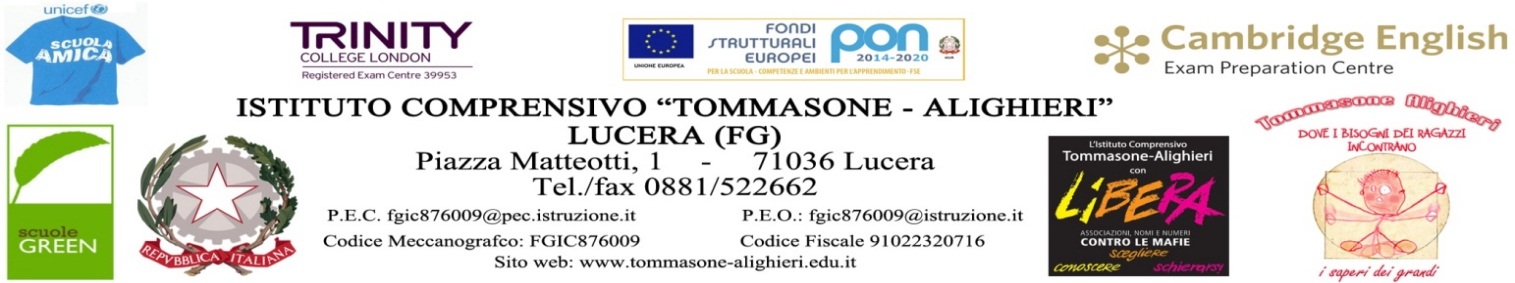 SCUOLA DELL’INFANZIADOCUMENTO FINALE DI VALUTAZIONE                   Anno Scolastico 2020/2021Alunno/a: COGNOME ...............NOME……………………………… Sez. PREMESSALa nostra idea di Scuola e di BambinoAd ispirare il nostro agire concreto è l’idea di un cittadino (cioè titolare di diritti e doveri) aperto, curioso, in grado di vivere in maniera matura una democrazia che promuova l’individuo nelle sue molteplici dimensioni: personale, sociale, affettivo, culturale. Un cittadino che non si limiti ad adeguarsi allo stato di fatto, ma si percepisca come protagonista di una realtà condivisa che ciascuno, con le proprie scelte, contribuisce a determinare e quindi proteso verso il cambiamento. È questo che ci porta a respingerel’idea di una scuola che promuova spirito adattivo e adeguamento del bambino all’adulto.Centrale è l’idea di un bambino protagonista dei propri percorsi di crescita, che viva l’esperienza scolastica in maniera attiva, che sia messo nelle condizioni disperimentare la responsabilità, principio indissolubilmente connesso a qualsiasi idea di libertà. Un bambino che abbia lo spazio e il tempo di far affiorare le proprie emozioni, i propri desideri e le proprie aspirazioni e che abbia margini, attraverso questi, per influire sulla realtà che si trova a vivere nella scuola. Una scuola come luogo del “cum prendere” cioè del prendere insieme, del capire, del condividere, capace di accogliere anche le piccole fragilità, le inadeguatezze, le contraddizioni, l’errore, nell’idea che solo a partire da questo si possa coltivare l’aspirazione di far emergere, in ciascuno, il meglio di sé.L’insegnante dovrà quindi progettare il contesto, facilitare la consapevolizzazione di processi emotivi e cognitivi, favorire la circolazione delle idee e delle scoperte. Un adulto dal ruolo poco appariscente che potenzi ed attivi le proprie capacità di ascolto e, quindi, di interpretazione consapevole e pertinente delle dinamiche individuali e di gruppo operando un’azione di continuo rimando e connessione tra i piani emotivi e cognitivi, tra saperi e sentimenti.In questo contesto, si vuole rimarcare il carattere eminentemente formativo che assume la valutazione nella Scuola dell’Infanzia. Come esplicitato nelle Indicazioni Nazionali per tutti i gradi dell’istruzione di base, essa non si concentra nel verificare gli esiti del processo di apprendimento, ma traccia il profilo di crescita del singolo bambino con il fine di favorire lo sviluppo di tutte le sue potenzialità.Per i bambini di 5 anni è prevista la compilazione di una scheda di valutazione che prende le mosse dalle finalità della Scuola dell’Infanzia e considera i campi di esperienza che organizzano l’agito dei piccoli alunni. Per l’espressione del livello già conseguito, ci si avvarrà dell’osservazione sistematica di ciascun bambino, della raccolta degli elaborati, delle conversazioni e delle discussioni.I docenti monitorano nel triennio il processo di formazione/apprendimento prendendo in considerazione alcuni indicatori per ciascuna delle finalità della Scuola dell’Infanzia e per ciascun campo di esperienza. Per ciascun indicatore, si esprime un giudizio attribuendo un Livello di sviluppo raggiunto Base – Intermedio – Avanzato secondo la tabella di descrittori riportati.LIVELLI DI COMPETENZE(al termine del triennio della Scuola dell’Infanzia)Alunno/a ………………………………………………………………………………Nato/a a ……………………….………. (prov. …….) il ………………………..Ha frequentato la nostra Scuola dell’Infanzia per n. …… anni.Ha frequentato l’ultimo anno nella sez. …..Finalità della Scuola dell’InfanziaCompetenze espresse nel CurricoloTABELLA DEI DESCRITTORI PER GLI ALUNNI CINQUENNIIl sé e l’altroÈ il campo in cui confluiscono tutte le esperienze ed attività che stimolano il bambino a comprendere la necessità di adottare forme di comportamento e di relazione che consentano una convivenza civile e democratica.Il corpo e il movimentoÈ il campo di esperienza della corporeità e della motricità e promuove lo sviluppo armonico e integrale del bambino integrando il piano corporeo con quello cognitivo, affettivo, relazionale, emotivo.Immagini, suoni, coloriÈ il campo di esperienza delle attività che riguardano la comunicazione ed espressione che utilizzano linguaggi visuali, musicali, drammatico – teatrali, multimediali.I discorsi e le paroleÈ il campo delle capacità comunicative riferite al linguaggio verbale che rappresenta uno strumento potentissimo per comunicare e per conoscere. Contribuisce a rendere più articolato e chiaro il proprio pensiero, anche grazie al confronto con gli altri.La conoscenza del mondoÈ il campo di esperienza relativo alla scoperta e prima organizzazione delle conoscenze scientifiche e matematiche.					GIUDIZIO GLOBALE FINALELucera, ………………                                                                           Il Team dei docenti di sezione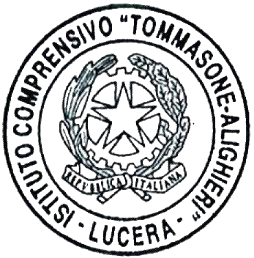                                                    			                       IL DIRIGENTE SCOLASTICOProf.ssa Francesca CHIECHIFirma autografa omessa ai sensi dell'art.3, comma 2 del D. Lgs.n.39/1993LivelloAutonomia:Autonomia:Sa ritagliare-incollareMemorizza semplici canti e filastroccheSa colorare nei marginiÈ autonomo nell’alimentarsiÈ autonomo nella gestione personaleIdentità:Identità:Collabora con i compagniCollabora con l’insegnanteSi propone per eseguire semplici lavoriAiuta spontaneamente chi si trovi in difficoltàCittadinanza:Cittadinanza:Rispetta le regole di giocoOrganizza spontaneamente giochi e attivitàSa dimostrare interessePorta a termine l’attività intrapresaPresta attenzione anche in situazioni problematicheCampo di esperienzaIndicatoreValore parzialeValore complessivoIl sé e l’altroMaturazione dell’identità personaleIl sé e l’altroGestione dei propri stati emotiviIl sé e l’altroAtteggiamenti rispetto alle esperienzeIl sé e l’altroAtteggiamenti nei confronti dell’altroIl sé e l’altroRispetto delle regoleIl corpo e il movimentoAutonomia personaleIl corpo e il movimentoAtteggiamenti rispetto all’alimentazioneIl corpo e il movimentoConoscenze delle varie parti del corpoIl corpo e il movimentoGestione della corporeitàIl corpo e il movimentoMotricità fineIl corpo e il movimentoLateralitàImmagini, suoni, coloriUtilizzo del disegnoImmagini, suoni, coloriRappresentazioni grafico-pittoricheImmagini, suoni, coloriMusicaImmagini, suoni, coloriCreativitàImmagini, suoni, coloriManipolazioneImmagini, suoni, coloriGesto e drammatizzazioneI discorsi e le paroleProduzione verbaleI discorsi e le paroleLessicoI discorsi e le paroleAscoltoI discorsi e le paroleLingua scrittaLa conoscenza del mondoPercezioneLa conoscenza del mondoOrganizzazioneLa conoscenza del mondoOsservazioneLa conoscenza del mondoMisurazioneConoscenze digitalilivelloMaturazione dell’identità personaleMaturazione dell’identità personaleMaturazione dell’identità personaledescrittoridescrittoridescrittoriBase (1)Base (1)Intermedio (2)Avanzato (3)Descrive i tratti salienti della propria persona.Si percepisce come appartenente a un gruppo di genere di cui sa individuare alcune caratteristiche.Descrive i tratti salienti della propria persona.Si percepisce come appartenente a un gruppo di genere di cui sa individuare alcune caratteristiche.Si descrive con buona precisione e individua preferenze.Si percepisce come appartenente a un gruppo di genere di cui saindividuare le caratteristiche principali.Si descrive compiutamente, individua e motiva preferenze.Si percepisce come appartenente a un gruppo di genere di cui saindividuare le caratteristiche e le peculiarità.livelloGestione dei propri stati emotiviGestione dei propri stati emotiviGestione dei propri stati emotividescrittoridescrittoridescrittoriBase (1)Base (1)Intermedio (2)Avanzato (3)Interagisce con compagni e adulti. Sta strutturando atteggiamenti di fiducia in sé stesso e nelle proprie capacità.Con l’aiuto dell’adulto, intraprende nuove esperienze dimostrando di voler provare a confrontarsi con: difficoltà e inadeguatezze.Nella gestione dei conflitti ha bisogno della mediazione di unadulto che possa far sì che sia limitata al minimo l’aggressività.Interagisce con compagni e adulti. Sta strutturando atteggiamenti di fiducia in sé stesso e nelle proprie capacità.Con l’aiuto dell’adulto, intraprende nuove esperienze dimostrando di voler provare a confrontarsi con: difficoltà e inadeguatezze.Nella gestione dei conflitti ha bisogno della mediazione di unadulto che possa far sì che sia limitata al minimo l’aggressività.Interagisce con una certa tranquillità e sicurezza con compagni e adulti. Ha strutturato atteggiamenti di fiducia in sé stesso e nelle proprie capacità.Intraprende nuove esperienze dimostrando di riuscire a confrontarsi con difficoltà e inadeguatezze. Riesce a gestire i conflitti utilizzando anche strumenti verbali e limitando al minimol’aggressività.Interagisce con tranquillità e sicurezza con compagni e adulti.Ha maturato atteggiamenti di fiducia in sé stesso e nelle proprie capacità. Intraprende serenamente nuove esperienze dimostrando di affrontare con sicurezza le difficoltà e le inadeguatezze.Riesce a gestire i conflitti utilizzando strumenti verbali ed evitando atteggiamenti aggressivi.livelloAtteggiamenti rispetto alle esperienzeAtteggiamenti rispetto alle esperienzeAtteggiamenti rispetto alle esperienzedescrittoridescrittoridescrittoriBase (1)Base (1)Intermedio (2)Avanzato (3)È alla ricerca della completaautonomia nell’esecuzione del lavoro individuale e nelle attività di gruppo la sua partecipazione è spesso mediata dall’insegnante.È alla ricerca della completaautonomia nell’esecuzione del lavoro individuale e nelle attività di gruppo la sua partecipazione è spesso mediata dall’insegnante.È autonomo nell’esecuzione del lavoro individuale e collaborativo nelle attività di gruppo. La partecipazione è improntata a curiosità e interesse. Nello svolgimento delle attività, dimostra un’adeguata precisione.È autonomo e sicuro nell’esecuzione del lavoro individuale e propositivo e collaborativo nelle attività di gruppo. La partecipazione è improntata a curiosità, interesse e spirito di iniziativa. Nello svolgimento delle attività, dimostraprecisione e creatività.livelloAtteggiamenti nei confronti dell’altroAtteggiamenti nei confronti dell’altroAtteggiamenti nei confronti dell’altrodescrittoridescrittoridescrittoriBase (1)Base (1)Intermedio (2)Avanzato (3)Gioca con gli altri e si relaziona preferibilmente con compagni con cui ha allacciato rapporti di tipo esclusivo. Non sempre è in grado di variare il proprio comportamento adattandolo alle varie situazioni.Si rapporta con l’adulto senza modificare sostanzialmente il proprio comportamento.Gioca con gli altri e si relaziona preferibilmente con compagni con cui ha allacciato rapporti di tipo esclusivo. Non sempre è in grado di variare il proprio comportamento adattandolo alle varie situazioni.Si rapporta con l’adulto senza modificare sostanzialmente il proprio comportamento.Gioca con gli altri attenendosi alle regole date. Si relaziona preferibilmente con compagni con cui ha allacciato rapporti di tipo inclusivo. È in grado di variare il proprio comportamento adattandolo alle varie situazioni. Si confronta con i compagni e sostiene le proprie opinioni che riesce a spiegare.Si rapporta con l’adulto con rispetto.Gioca in modo costruttivo e creativo con gli altri. Si relaziona concompagni del proprio e dell’altro sesso adattando il proprio comportamento alle varie situazioni. Si confronta con adulti e compagni e sostiene le proprie opinioni che riesce a spiegare e motivare.Si rapporta con l’adulto con familiarità e rispetto.livelloRispetto delle regoleRispetto delle regoleRispetto delle regoledescrittoridescrittoridescrittoriBase (1)Base (1)Intermedio (2)Avanzato (3)Rispetta, anche se con qualcheRispetta, anche se con qualcheRispetta le regole di convivenzaRispetta senza difficoltà ledifficoltà, le regole di convivenzadifficoltà, le regole di convivenzacivile e democratica.regole di convivenza civile ecivile e democratica.civile e democratica.Rispetta gli spazi e i materialidemocratica.Rispetta gli spazi e i materialiRispetta gli spazi e i materialicomuni e le cose altrui.Rispetta e tutela gli spazi, i materialicomuni.comuni.Nel gioco strutturato, interiorizza lecomuni e le cose altrui.Nel gioco libero e nel giocoNel gioco libero e nel giocoregole che sa motivare.Nel gioco strutturato, interiorizzastrutturato, non sempre applica le regole date.strutturato, non sempre applica le regole date.Nel gioco libero, negozia sistemi di regole che riesce a spiegare agli altri.senza difficoltà le regole che sa motivare e spiegare agli altri.Nel gioco libero, negozia sistemi di regole che riesce a spiegare agli altri e motivare.livelloAutonomia personaleAutonomia personaleAutonomia personaledescrittoridescrittoridescrittoriBase (1)Base (1)Intermedio (2)Avanzato (3)È consapevole delle varie routine quotidiane, ed esprime discrete capacità nel loro svolgimento.Ha cura della propria persona eutilizza i servizi igienici con l’aiuto di un adulto. Sa abbottonare con qualche difficoltà.È consapevole delle varie routine quotidiane, ed esprime discrete capacità nel loro svolgimento.Ha cura della propria persona eutilizza i servizi igienici con l’aiuto di un adulto. Sa abbottonare con qualche difficoltà.È pienamente consapevole delle varie routine quotidiane, si mostra in grado di collocarle all’internodell’arco temporale della giornata scolastica ed esprime buone capacità nel loro svolgimento.Ha cura della propria persona eutilizza con sufficiente autonomia i servizi igienici. Sa abbottonare.È autonomo nella gestione delle varie routine quotidiane.Ha buona cura della propria persona e utilizza da solo i servizi igienici. Sa  abbottonare i propri indumenti e quelli altrui.livello                                Atteggiamenti rispetto all’alimentazione                                Atteggiamenti rispetto all’alimentazione                                Atteggiamenti rispetto all’alimentazionedescrittoridescrittoridescrittoriBase (1)Base (1)Intermedio (2)Avanzato (3)Spesso, con la sollecitazionedell’adulto, riesce a superare alcuni blocchi o preclusioni che ha rispetto a cibi e sapori non conosciuti.Con l’aiuto dell’insegnante, impugna cucchiaio e forchetta. Le regole di comportamento da osservare a tavola devono essere spesso richiamate alla sua attenzioneperché siano rispettate.Spesso, con la sollecitazionedell’adulto, riesce a superare alcuni blocchi o preclusioni che ha rispetto a cibi e sapori non conosciuti.Con l’aiuto dell’insegnante, impugna cucchiaio e forchetta. Le regole di comportamento da osservare a tavola devono essere spesso richiamate alla sua attenzioneperché siano rispettate.Sperimenta sapori nuovi superando alcuni blocchi o preclusioni.Impugna correttamente cucchiaio e forchetta. Conosce e si sforza di rispettare le regole di comportamento da osservare a tavola.Sperimenta sapori nuovi senza blocchi o preclusioni.Impugna correttamente tutte leposate, versa con attenzione l’acqua nel bicchiere. Conosce e rispetta le regole di comportamento da osservare a tavola.livelloConoscenze delle varie parti del corpoConoscenze delle varie parti del corpoConoscenze delle varie parti del corpodescrittoridescrittoridescrittoriBase (1)Base (1)Intermedio (2)Avanzato (3)Ha una discreta percezione del proprio e dell’altrui corpo nella sua globalità e delle principali parti che lo compongono. Rappresenta lo schema corporeo inserendo alcuni particolari in chiave connotativa.Ha una discreta percezione del proprio e dell’altrui corpo nella sua globalità e delle principali parti che lo compongono. Rappresenta lo schema corporeo inserendo alcuni particolari in chiave connotativa.Ha una buona percezione del proprio e dell’altrui corpo nella sua globalità e delle parti che lo compongono.Mostra una certa curiosità e interesse per alcuni organi interni.Rappresenta lo schema corporeo in modo completo con particolari ingrado di rendere l’idea dell’alternarsi degli stati d’animo.Ha una perfetta percezione del proprio e dell’altrui corpo nella sua globalità e delle parti che lo compongono. Mostra curiosità e interesse per alcuni organi interni. Rappresenta compiutamente lo schema corporeo con particolari in grado di rendere l’idea delmovimento e dell’alternarsi degli stati d’animo.livelloGestione della corporeitàGestione della corporeitàGestione della corporeitàdescrittoridescrittoridescrittoriBase (1)Base (1)Intermedio (2)Avanzato (3)Sa correre, salire e scendere le scale con una discreta sicurezza, saltare, strisciare, rotolare.Partecipa ai giochi motori di gruppo cercando di rispettare le principali regole.Esegue semplici percorsi motori, superando semplici ostacoli.Sa correre, salire e scendere le scale con una discreta sicurezza, saltare, strisciare, rotolare.Partecipa ai giochi motori di gruppo cercando di rispettare le principali regole.Esegue semplici percorsi motori, superando semplici ostacoli.Sa correre in modo coordinato, salire e scendere le scale con una certa sicurezza, saltare, strisciare, rotolare.Partecipa ai giochi motori di gruppo rispettando le regole e sforzandosi di dare il meglio di sé.Esegue con sicurezza percorsi motori articolati, superando ostacoli e alternando le posture.Sa correre armonicamente, salire e scendere le scale con sicurezza, saltare, strisciare, rotolare.Partecipa ai giochi motori di gruppo rispettando le regole e impegnandosi a dare il meglio di sé.Esegue percorsi motori complessi con sicurezza e destrezza, superando ostacoli e alternando le posture.livelloMotricità fineMotricità fineMotricità finedescrittoridescrittoridescrittoriBase (1)Base (1)Intermedio (2)Avanzato (3)Ha una coordinazione oculo- manuale discreta. Sollecitatodall’insegnante, impugna e utilizza correttamente pastelli, pennarelli e pennelli. Con il supportodell’insegnante, impugna le forbici e ritaglia margini lineari.Ha una coordinazione oculo- manuale discreta. Sollecitatodall’insegnante, impugna e utilizza correttamente pastelli, pennarelli e pennelli. Con il supportodell’insegnante, impugna le forbici e ritaglia margini lineari.Ha buona coordinazione oculo- manuale. Impugna e utilizza con discreta precisione pastelli, pennarelli e pennelli. Impugna correttamente le forbici e ritaglia margini squadrati.Ha ottima coordinazione oculo- manuale. Impugna e utilizza con precisione pastelli, pennarelli e pennelli. Impugna correttamente le forbici e ritaglia margini irregolari.livelloLateralitàLateralitàLateralitàdescrittoridescrittoridescrittoriBase (1)Base (1)Intermedio (2)Avanzato (3)Denomina la destra e la sinistra, ma ha difficoltà a riconoscerla su di sé. Si muove preferibilmente all’interno di spazi conosciuti. Utilizza lo spazio grafico rappresentato dalfoglio.Denomina la destra e la sinistra, ma ha difficoltà a riconoscerla su di sé. Si muove preferibilmente all’interno di spazi conosciuti. Utilizza lo spazio grafico rappresentato dalfoglio.Riconosce la destra e la sinistra su di sé. Si orienta e si muove con unacerta sicurezza all’interno di spazi conosciuti. Utilizza con controllo lo spazio grafico orientandosi nel foglio.Riconosce la destra e la sinistra su di sé e sugli altri. Si orienta e si muove con sicurezza all’interno di spazi conosciuti. Utilizza con competenza lo spazio grafico orientandosi nel foglio.livelloUtilizzo del disegnoUtilizzo del disegnoUtilizzo del disegnodescrittoridescrittoridescrittoriBase (1)Base (1)Intermedio (2)Avanzato (3)Riproduce graficamente, guidato dall’adulto, esperienze e situazioni ambientali incontrate; cerca di esprimere, attraverso il disegno,sentimenti, i pensieri e le emozioni in forme, colori ed immagini.Riproduce graficamente, guidato dall’adulto, esperienze e situazioni ambientali incontrate; cerca di esprimere, attraverso il disegno,sentimenti, i pensieri e le emozioni in forme, colori ed immagini.Riproduce graficamente, sollecitato dall’adulto, esperienze e situazioni ambientali incontrate; si impegna per esprimere, attraverso il disegno,sentimenti, i pensieri e le emozioni in forme, colori ed immagini.Riproduce graficamente, in modo spontaneo, esperienze e situazioni ambientali incontrate; esprime sentimenti, pensieri ed emozioni in forme, colori ed immagini.livelloRappresentazioni grafico-pittoricheRappresentazioni grafico-pittoricheRappresentazioni grafico-pittorichedescrittoridescrittoridescrittoriBase (1)Base (1)Intermedio (2)Avanzato (3)Sollecitato dall’adulto, riproduce situazioni, racconti ed esperienze inserendo nella composizioneelementi relativi all’evento rappresentato.Sollecitato dall’adulto, riproduce situazioni, racconti ed esperienze inserendo nella composizioneelementi relativi all’evento rappresentato.Riproduce, inserendo particolari, situazioni, racconti ed esperienze cercando di considerare proporzioni (grande piccolo, alto basso), colori erapporti spaziali.Riproduce, con ricchezza di particolari, situazioni, racconti ed esperienze rispettando proporzioni (grande piccolo, alto basso), colori erapporti spaziali.livello                                                                  Musica                                                                  Musica                                                                  MusicadescrittoridescrittoridescrittoriBase (1)Base (1)Intermedio (2)Avanzato (3)Ascolta musiche di vario genere e produce suoni e rumori con la voce e con il corpo.Riproduce, sollecitato dall’adulto, semplici ritmi con il corpo e con piccoli strumenti.Ascolta musiche di vario genere e produce suoni e rumori con la voce e con il corpo.Riproduce, sollecitato dall’adulto, semplici ritmi con il corpo e con piccoli strumenti.Ascolta musiche di vario genere ed è in grado di produrre suoni e rumori con la voce e con il corpo. Riproduce strutture ritmiche con il corpo e con piccoli strumenti anche autocostruiti.È interessato all’ascolto di musiche di vario genere ed è in grado di percepire le possibilità sonoro-espressive della voce e del corpo. Riproduce strutture ritmiche anchecomplesse con il corpo e con piccoli strumenti anche autocostruiti.livelloCreativitàCreativitàCreativitàdescrittoridescrittoridescrittoriBase (1)Base (1)Intermedio (2)Avanzato (3)Utilizza il materiale a disposizione. Rappresenta vissuti, racconti e oggetti analizzando i loro aspetti essenziali.Individua gli elementi essenziali e attribuisce immediati significati a immagini e riproduzioni di opere d’arte.Utilizza il materiale a disposizione. Rappresenta vissuti, racconti e oggetti analizzando i loro aspetti essenziali.Individua gli elementi essenziali e attribuisce immediati significati a immagini e riproduzioni di opere d’arte.Utilizza in modo adeguato il materiale a disposizione.Rappresenta vissuti, racconti e oggetti con gusto estetico e creatività.Nell’osservazione di immagini e riproduzioni di opere d’arte,individua gli elementi fondamentali.Esplora e utilizza il materiale a disposizione anche in modo non convenzionale.Rappresenta vissuti, racconti e oggetti con cura e precisione lasciando spazio alla propria interpretazione personale.Nell’osservazione di immagini e riproduzioni di opere d’arte, individua più particolari eattribuisce significati personali.livelloManipolazioneManipolazioneManipolazionedescrittoridescrittoridescrittoriBase (1)Base (1)Intermedio (2)Avanzato (3)Accetta di manipolare materiali di varia natura e consistenza e utilizza tecniche diverse con l’aiutodell’adulto.Accetta di manipolare materiali di varia natura e consistenza e utilizza tecniche diverse con l’aiutodell’adulto.Utilizza materiali di varia natura e consistenza e applica tecniche diverse esprimendo cura nei particolari.Sperimenta materiali di varia natura e consistenza e utilizza tecniche diverse esprimendo creatività e cura del dettaglio.livelloGesto e drammatizzazioneGesto e drammatizzazioneGesto e drammatizzazionedescrittoridescrittoridescrittoriBase (1)Base (1)Intermedio (2)Avanzato (3)Utilizza travestimenti per interpretare personaggi appartenenti alla propria realtà.Mima azioni di vita quotidiana esprimendo spirito immaginativo.Utilizza travestimenti per interpretare personaggi appartenenti alla propria realtà.Mima azioni di vita quotidiana esprimendo spirito immaginativo.Utilizza travestimenti per interpretare personaggi appartenenti alla propria realtà o a storie conosciute e raccontate.Mima azioni di vita quotidiana interagendo con compagni ed esprimendo immaginazione e spirito di osservazione.Utilizza travestimenti per interpretare personaggi sia reali che fantastici.Mima azioni di vita quotidiana interagendo con compagni ed esprimendo creatività, spirito di osservazione e capacità diriflessione.livelloProduzione verbaleProduzione verbaleProduzione verbaledescrittoridescrittoridescrittoriBase (1)Base (1)Intermedio (2)Avanzato (3)Il bambino usa la lingua per esprimersi e comunicare con compagni e adulti.Pronuncia correttamente la maggior parte dei fonemi. Racconta brevi storie ascoltate e le principali esperienze vissute.Per la soluzione dei conflitti,richiede l’aiuto dell’insegnante. Interviene nelle conversazioni, se sollecitato o incuriositodall’argomento.Il bambino usa la lingua per esprimersi e comunicare con compagni e adulti.Pronuncia correttamente la maggior parte dei fonemi. Racconta brevi storie ascoltate e le principali esperienze vissute.Per la soluzione dei conflitti,richiede l’aiuto dell’insegnante. Interviene nelle conversazioni, se sollecitato o incuriositodall’argomento.Il bambino ha sviluppato una buona padronanza d’uso della lingua e si esprime con chiarezza.Articola i fonemi in modo adeguato. Racconta, gioca con le parole individuando rime e assonanze.Cerca di risolvere i conflitti con le parole.Nelle conversazioni, interviene rispettando il turno di parola.Il bambino ha sviluppato un’ottima padronanza d’uso della lingua e si esprime con chiarezza e pertinenza. Articola i fonemi in maniera corretta. Racconta, inventa storie, gioca con le parole producendo rime e assonanze.Risolve i conflitti con la discussione e le parole.Nelle conversazioni, interviene con pertinenza e rispetta il turno diparola.livelloLessicoLessicoLessicodescrittoridescrittoridescrittoriBase (1)Base (1)Intermedio (2)Avanzato (3)Utilizza un vocabolario essenziale, ma efficace, esprime e comunica bisogni ed emozioni. Sa porre domande e chiedere spiegazioni.Utilizza un vocabolario essenziale, ma efficace, esprime e comunica bisogni ed emozioni. Sa porre domande e chiedere spiegazioni.Utilizza un vocabolario adeguato al contesto, esprime e comunica bisogni, emozioni, pensieri. Sa porre domande, discutere e spiegare.Utilizza un vocabolario ricco ed appropriato al contesto, esprime e comunica bisogni, emozioni, pensieri, idee personali. Sa porre domande, fare ragionamenti,discutere e spiegare.livelloAscoltoAscoltoAscoltodescrittoridescrittoridescrittoriBase (1)Base (1)Intermedio (2)Avanzato (3)Ascolta e sa ricostruire brevi narrazioni.Nelle conversazioni, interviene, se sollecitato, riferendosi a quanto detto da chi l’ha preceduto.Ascolta e sa ricostruire brevi narrazioni.Nelle conversazioni, interviene, se sollecitato, riferendosi a quanto detto da chi l’ha preceduto.Ascolta e comprende brevi narrazioni riuscendo a interpretarle in modo personale.Nelle conversazioni, sa prestare attenzione e, nella fase della produzione, tiene conto di quanto affermato da altri.Ascolta e comprende narrazioni riuscendo a offrire chiavi di lettura personali.Nelle conversazioni, presta attenzione in modo continuo, attribuisce significati e, nella fase della produzione, si ispira a quanto affermato da altri.livelloLingua scrittaLingua scrittaLingua scrittadescrittoridescrittoridescrittoriBase (1)Base (1)Intermedio (2)Avanzato (3)Mostra curiosità e attenzione alla prima comprensione della lingua scritta e formula prime ipotesi di codifica. Produce scritture spontanee avendo conseguito un livello di corrispondenza di tipo sillabico.Mostra curiosità e attenzione alla prima comprensione della lingua scritta e formula prime ipotesi di codifica. Produce scritture spontanee avendo conseguito un livello di corrispondenza di tipo sillabico.Mostra attenzione rispetto al codice della lingua scritta e formula ipotesi di codifica. Produce scritture spontanee avendo conseguito un livello di corrispondenza di tipo alfabetico.Mostra curiosità e attenzione rispetto al codice della lingua scritta e ha acquisito una buona consapevolezza sulla corrispondenza tra fonema e grafema. Produce scritture spontanee avendo conseguito sicurezza nella corrispondenza di tipo alfabetico.livelloPercezionePercezionePercezionedescrittoridescrittoridescrittoriBase (1)Base (1)Intermedio (2)Avanzato (3)Il bambino, con l’aiuto dell’adulto, riesce a riconoscere e discriminare le relazioni spaziali e le varie dimensioni.Individua le principali figure geometriche.Il bambino, con l’aiuto dell’adulto, riesce a riconoscere e discriminare le relazioni spaziali e le varie dimensioni.Individua le principali figure geometriche.Il bambino riconosce le relazioni spaziali e le varie dimensioni.Riconosce e denomina le principali figure geometriche con le caratteristiche specifiche più evidenti.Il bambino riconosce e discrimina le relazioni spaziali e le varie dimensioni.Riconosce e denomina le principali figure geometriche e sa individuare e spiegare le loro principalicaratteristiche.livelloOrganizzazioneOrganizzazioneOrganizzazionedescrittoridescrittoridescrittoriBase (1)Base (1)Intermedio (2)Avanzato (3)Opera semplici operazioni di seriazione e raggruppamento. Ha sviluppato capacità di orientamento per sé, per le cose e le persone nello spazio.Individua i simboli numerici. Sollecitato, conta rispettando la sequenza numerica.Opera semplici operazioni di seriazione e raggruppamento. Ha sviluppato capacità di orientamento per sé, per le cose e le persone nello spazio.Individua i simboli numerici. Sollecitato, conta rispettando la sequenza numerica.Opera seriazioni e raggruppamenti. Ha sviluppato buone capacità di orientamento per sé, per le cose e le persone, sia nel tempo che nello spazio. Sa contare rispettando la sequenza numerica.Abbina i valori quantitativi ai rispettivi simboli numerici. Compie semplici operazioni numeriche.Opera seriazioni e raggruppamenti. Ha sviluppato ottime capacità di orientamento per sé, per le cose e le persone, sia nel tempo che nello spazio.Conosce i simboli numerici e il loro valore quantitativo. Conta e compie semplici operazioni numeriche anche risolutive di situazioni problematiche in modo autonomo.livelloOsservazioneOsservazioneOsservazionedescrittoridescrittoridescrittoriBase (1)Base (1)Intermedio (2)Avanzato (3)Riconosce simboli.Osserva l’ambiente che lo circonda e, sollecitato e/o con l’aiutodell’adulto, coglie le principali differenze.Distingue gli elementi fantastici da quelli reali.Riconosce simboli.Osserva l’ambiente che lo circonda e, sollecitato e/o con l’aiutodell’adulto, coglie le principali differenze.Distingue gli elementi fantastici da quelli reali.Legge simboli.Osserva l’ambiente che lo circonda e coglie le più evidenti analogie e differenze.Individua elementi di ciclicità nella vita quotidiana e nel susseguirsi delle stagioni.Individua e distingue gli elementi fantastici da quelli reali.Legge e codifica simboli.Osserva l’ambiente che lo circonda e coglie analogie e differenze.Ha piena consapevolezza degli aspetti di ciclicità nel susseguirsi delle stagioni e degli eventi della vita quotidiana.Discrimina con sicurezza gli elementi fantastici da quelli reali e utilizza entrambi in chiave comunicativa.livelloMisurazioneMisurazioneMisurazionedescrittoridescrittoridescrittoriBase (1)Base (1)Intermedio (2)Avanzato (3)In un insieme, individua quantità e riconosce forme. Effettua semplici misurazioni.Con l’aiuto dell’adulto, colloca le azioni quotidiane nella giornata (prima, adesso, dopo) e nella settimana (ieri, oggi, domani).In un insieme, individua quantità e riconosce forme. Effettua semplici misurazioni.Con l’aiuto dell’adulto, colloca le azioni quotidiane nella giornata (prima, adesso, dopo) e nella settimana (ieri, oggi, domani).Valuta quantità e distingue forme. Effettua misurazioni utilizzando semplici strumenti.Utilizza i concetti temporali collocando in modo adeguato le azioni quotidiane nella giornata (prima, adesso, dopo) e nella settimana (ieri, oggi, domani).Confronta e valuta quantità e forme. Effettua misurazioni utilizzando strumenti e unità di misura non convenzionali. Utilizza con proprietà i concetti temporali collocando correttamente le azioni quotidiane nella giornata (prima, adesso, dopo) e nella settimana (ieri, oggi,domani).livello        Conoscenze digitali        Conoscenze digitali        Conoscenze digitalidescrittoridescrittoridescrittoriBase (1)Base (1)Intermedio (2)Avanzato (3)Conosce e utilizza alcuni strumenti tecnologici per giocare e svolgere attività, con la supervisione dell’adulto.Conosce e utilizza alcuni strumenti tecnologici per giocare e svolgere attività, con la supervisione dell’adulto.Seguendo le istruzioni dell’adulto, esegue semplici giochi di tipo linguistico, logico e grafico, utilizzando il mouse per muoversi nello schermo.Esegue autonomamente le consegne date, nell’esecuzione di giochi linguistici e logici e familiarizza con lettere e numeri usando la tastiera.Cognome Nome Firma